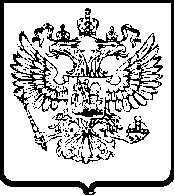 УПРАВЛЕНИЕ ФЕДЕРАЛЬНОЙ АНТИМОНОПОЛЬНОЙ СЛУЖБЫПО ВОЛГОГРАДСКОЙ ОБЛАСТИПРОТОКОЛзаочного заседания Общественно-консультативного совета15.03.2018                                                                                                   № 01-05/21-24ПОВЕСТКА:Рассмотрение Публичной декларации целей и задач ФАС России на 2018 год, отчёта об её исполнении за 2017 год; проекта плана ФАС России по реализации Концепции открытости на 2018 год, отчёта об его исполнении за 2017 год; проекта графика раскрытия ФАС России приоритетных социально-значимых наборов данных в 2018 году, отчёта об его исполнении за 2017 год..РАССМОТРЕЛИ:Сопредседатель ОКС, руководитель Волгоградского УФАС России                    Р.В. Лучников представил на рассмотрение: - Публичную декларацию целей и задач ФАС России на 2018 год, отчёт о её исполнении за 2017 год; - проект плана ФАС России по реализации Концепции открытости на 2018 год, отчёт о его исполнении за 2017 год; - проект графика раскрытия ФАС России приоритетных социально-значимых наборов данных в 2018 году, отчёт о его исполнении за 2017 год.РЕШИЛИ:Принять к сведению материалы заседания ОКС.Предложений и замечаний по итогам рассмотрения материалов заседания  ОКС нет.Направить в ФАС России протокол заочного заседания ОКС                         от 15.03.2018 № 01-05/21-24.Руководитель управления,			                                                            сопредседатель совета                                                                              Р.В. Лучников                                                                                                  Председательствовал:Руководитель Управления Федеральной антимонопольной службы по Волгоградской областиЛучников Роман ВалерьевичЧлены ОКС:Уполномоченный по правам предпринимателей при Губернаторе Волгоградской области, сопредседатель советаПрезидент Волгоградской Торгово – промышленной палаты Председатель правления областной общественной организации «Волгоградский Центр защиты и развития бизнеса «Дело»Заместитель руководителя – начальник отдела контроля органов власти  Волгоградского УФАС России Устинова Ольга Владиславовна Ткаченко Вадим ЕвгеньевичШибченко Татьяна ВикторовнаЯчменева Ольга Ивановна